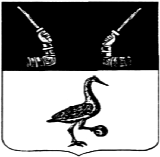 Администрация Приозерского муниципального района Ленинградской областиП О С Т А Н О В Л Е Н И Епроектот    «___» июня 2022 года   №________ В соответствии с Федеральным законом от 06.10.2003 года № 131-ФЗ «Об общих принципах организации местного самоуправления в Российской Федерации», областным законом Ленинградской области от 02.07.2003 года № 47-оз «Об административных правонарушениях» (в редакции областного закона Ленинградской области от 16.05.2022 N48-оз), областным законом Ленинградской области от 13.10.2006 года № 116-оз «О наделении органов местного самоуправления муниципальных образований Ленинградской области отдельными государственными полномочиями Ленинградской области в сфере административных правоотношений (в редакции областного закона Ленинградской области от 30.11.2020 N116-оз), в связи с проведенными кадровыми изменениями, согласно Решению Совета депутатов Приозерского муниципального района Ленинградской области от 19.04.2022 №169 «Об утверждении структуры администрации Приозерского муниципального района Ленинградской области», распоряжению администрации Приозерского муниципального района Ленинградской области от 27.06.2022 №172-р « Об утверждении штатного расписания администрации Приозерского муниципального района Ленинградской области на 01 июля 2022 года», руководствуясь Уставом Приозерского муниципального района Ленинградской области, Уставом Приозерского городского поселения муниципального образования Приозерского муниципального района Ленинградской области, администрация Приозерского муниципального района Ленинградской области, ПОСТАНОВЛЯЕТ:1. Утвердить Перечень должностных лиц администрации Приозерского муниципального района Ленинградской области, уполномоченных составлять протоколы об административных правонарушениях, предусмотренных областным законом Ленинградской области от 02.07.2003 №47-оз «Об административных правонарушениях», согласно Приложению к настоящему постановлению.2. Указанным в Перечне должностным лицам администрации Приозерского муниципального района Ленинградской области, уполномоченных составлять протоколы об административных правонарушениях, при реализации предоставленных полномочий руководствоваться нормами Кодекса Российской Федерации об административных правонарушениях, областным законом Ленинградской области от 02.07.2003 №47-оз «Об административных правонарушениях».3. Руководителям, начальникам структурных подразделений администрации Приозерского муниципального района Ленинградской области внести в должностные инструкции подчиненных сотрудников изменения, в части полномочия по составлению протоколов об административных правонарушениях, предусмотренных областным законом Ленинградской области от 02.07.2003 №47-оз «Об административных правонарушениях».4. Признать утратившим силу:- постановление администрации муниципального образования Приозерский муниципальный район Ленинградской области от 25 сентября 2020 №3121 «Об утверждении Перечня должностных лиц администрации муниципального образования Приозерский муниципальный район Ленинградской области, уполномоченных составлять протоколы об административных правонарушениях, предусмотренных областным законом Ленинградской области от 02 июля 2003 №47-оз «Об административных правонарушениях»;- постановление администрации муниципального образования Приозерский муниципальный район Ленинградской области от 30 декабря 2020 №4488 «О внесении дополнений в Перечень должностных лиц администрации муниципального образования Приозерский муниципальный район Ленинградской области, уполномоченных составлять протоколы об административных правонарушениях, предусмотренных областным законом Ленинградской области от 02 июля 2003 №47-оз «Об административных правонарушениях», утвержденный постановлением администрации муниципального образования Приозерский муниципальный район Ленинградской области от 25 сентября 2020 №3121;- постановление администрации муниципального образования Приозерский муниципальный район Ленинградской области от 18 июня 2021 №2136 «О внесении дополнений в Перечень должностных лиц администрации муниципального образования Приозерский муниципальный район Ленинградской области, уполномоченных составлять протоколы об административных правонарушениях, предусмотренных областным законом Ленинградской области от 02 июля 2003 №47-оз «Об административных правонарушениях», утвержденный постановлением администрации муниципального образования Приозерский муниципальный район Ленинградской области от 25 сентября 2020 №3121.4. Настоящее постановление подлежит опубликованию на официальном сайте администрации Приозерского муниципального района Ленинградской области в сети Интернет.5.   Постановление вступает в силу со дня опубликования.6. Контроль за исполнением постановления возложить на заместителя главы администрации по жилищно-коммунальному хозяйству Стецюка В.В. Глава администрации                                                                                      А. Н. СоклаковСогласовано:Грянко С.В.Стецюк В.В.Кокоулина О.Г.Тюрина Ю.В.Михалева И.Н.Тимофеева Н.В.тел. 8(81379) 35-545Разослано: дело-3,  админ. комиссия-1, зам.главы – 3, юротдел -1Лист  согласования  К проекту постановления «Об утверждении Перечня должностных лиц администрации Приозерского муниципального района Ленинградской области, уполномоченных составлять протоколы об административных правонарушениях, предусмотренных областным законом Ленинградской области от 02 июля 2003 №47-оз «Об административных правонарушениях»Структурное подразделение __юридический отдел_________________________________Тимофеева Н.В.тел. 35-545Утвержден постановлением администрацииПриозерского муниципального района Ленинградской области От «__» июня 2022 № ____ (Приложение)Перечень должностных лиц администрации Приозерского муниципального района Ленинградской области, уполномоченных составлять протоколы об административных правонарушениях, предусмотренных областным законом Ленинградской области от 02.07.2003 №47-оз «Об административных правонарушениях»Согласующее лицо Замечания  Виза согласования (дата, подпись) Заместитель главы администрации по правопорядку и безопасностиГрянко С.В.«___» июня 2022Заместитель главы администрациипо жилищно-коммунальному хозяйству(председатель административной комиссии) Стецюк В.В.«___» июня 2022Заместитель главы администрации по экономике и финансам – председатель Комитета финансовКокоулина О.Г.«___» июня 2022Заместитель главы администрации по градостроительству, землепользованию и муниципальному имуществу  – начальник управления по градостроительству, землепользованию и муниципальному имуществуТюрина Ю.В. «___» июня 2022Начальник юридического отдела Михалева И.Н.«___» июня 20221.Заместитель главы администрации по правопорядку и безопасностистатьи: 2.10; 2.10-1; 2.10-2; 2.10-32.Заместитель главы администрации по экономике и финансам – председатель Комитета финансовстатьи: 7.6; 8.1 (в отношении предоставления муниципальных услуг)3.Заместитель главы администрации по градостроительству, землепользованию и муниципальному имуществу  – начальник Управления по градостроительству, землепользованию и муниципальному имуществустатьи: 7.6; 8.1 (в отношении предоставления муниципальных услуг)4.  Отдел городского хозяйства:  - начальник отдела;  - главный специалист;  - ведущий специалист;- специалист 1 категориистатьи: 2.2; 2.6; 2.11; 2.12; 3.3; 3.5;  3.7; 4.3; 4.4; 4.5; 4.6; 4.6-1; 4.7; 4.8; 4.8-1; 4.9; 4.9-1; 4.10; 4.11; 4.12; 4.13 (в отношении автомобильных дорог общего пользования местного значения); 4.14 (в отношении собственников или иных законных владельцев зданий, строений, сооружений, земельных участков, находящихся в собственности граждан, юридических лиц, муниципальной собственности городского  поселения Ленинградской области); 4.15; 7.2; 7.2-1; 9.15. Отдел коммунального хозяйства:  - начальник отдела;  - главный специалист;  - ведущий специалист;- специалист 1 категориистатьи: 2.2; 2.6; 2.11; 2.12; 3.2; 4.2; 4.3; 4.4; 4.5; 4.7; 4.8; 4.8-1; 4.9; 4.10; 4.12; 4.13 (в отношении автомобильных дорог общего пользования местного значения); 4.14 (в отношении собственников или иных законных владельцев зданий, строений, сооружений, земельных участков, находящихся в собственности граждан, юридических лиц, муниципальной собственности сельских поселений Ленинградской области, государственной собственности); 4.15; часть 2 статьи 6.5 (в отношении нарушения требований к осуществлению регулярных перевозок пассажиров и багажа автомобильным транспортом по муниципальным маршрутам регулярных перевозок по нерегулируемым тарифам, установленных муниципальными нормативными правовыми актами); 7.2; 7.2-16. Сектор по торговле отдела экономической политики Управления экономического развития:  - заведующий сектором;   - главный специалист;  - ведущий специалист;статьи: 2.13; 3.2; 3.3; 3.5; 3.7; 3.8; 4.11-17.Отдел по архитектуре Управления по градостроительству, землепользованию и муниципальному имуществу:  - начальник отдела;  - главный специалист;  - ведущий специалист;- специалист 1 категориистатьи: 9.1; 4.11-28.Отдел по муниципальному имуществу и землепользованию Управления по градостроительству, землепользованию и муниципальному имуществу:  - начальник отдела;  - главный специалист;  - ведущий специалист;- специалист 1 категориистатьи: 4.6; 4.6-19.Сектор по муниципальному земельному контролю Управления по градостроительству, землепользованию и муниципальному имуществу:  - заведующий сектором;  - главный специалист;  - ведущий специалист;статьи: 2.10-2; 3.7; 4.5; 4.8-1; 4.9; 4.10; 4.15; 9.18.Отдел капитального строительства:  - начальник отдела;  - главный специалист;статьи: 4.11-29.- председатель административной комиссии - заместитель председателя административной комиссии-  ответственный секретарь административной комиссиистатья: 20.25 часть 1 Кодекса Российской Федерации об административных правонарушениях